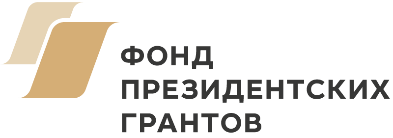 XI Всероссийская НАУЧНО-ПРАКТИЧЕСКАЯ КОНФЕРЕНЦИЯ«КЕНОЗЕРСКИЕ ЧТЕНИЯ – 2023.Ландшафт Человека: исследования Русского Севера на перекрёстке наук»Список участниковФИОМесто работы, должностьАбрамовскийВасилий НиколаевичГБУК АО «Северный морской музей», заведующий отделом научно-исследовательской и просветительной работы (г. Архангельск)Алексеева Ярослава ИгоревнаГосударственный биологический музей имени К. А. Тимирязева, старший научный сотрудник научно-экспозиционного отдела общей биологии (г. Москва)Анциферова Анна ИвановнаФГБУ «Национальный парк «Кенозерский», главный хранитель музейных фондов, начальник отдела музейных фондов, научной библиотеки, научного архива (г. Архангельск)Баранов Дмитрий АлександровичФГБУК «Российский этнографический музей»,заведующий отделом этнографии русского народа, канд. ист. наук(г. Санкт-Петербург)Герасимов Дмитрий ВладимировичФГБУН «Музей антропологии и этнографии имени Петра Великого (Кунсткамера) РАН», научный сотрудник отдела археологии, кандидат исторических наук (г. Санкт-Петербург)Гундакова Людмила ВикторовнаООО «Архстройэкспертиза», научный сотрудник(г. Архангельск)ДобкинаДарья АлександровнаФГБОУ ВО «Московский Государственный Университет имени М.В. Ломоносова»,  магистрант филологического факультета МГУ им. Ломоносова (научный руководитель: Качинская И.Б.), сотрудник-лаборант кабинета диалектологии (г. Москва)Иванова Анна АлександровнаФГБОУ ВО «Московский Государственный Университет имени М.В. Ломоносова», филологический факультет, кафедра русского устного народного творчества,кандидат филологических наук(г. Москва)Иняев АлександрАлександровичООО «Творческая мастерская архитектора Иняева А.А.», член общественной совета при Управлении Госохраны ОКН Нижегородской области, директор (г. Нижний Новгород)КалуцковВладимир НиколаевичФГБОУ ВО «Московский Государственный Университет имени М.В. Ломоносова»,профессор, доктор географических наук, доцент (г. Москва)КачинскаяИрина БорисовнаФГБОУ ВО «Московский Государственный Университет имени М.В. Ломоносова», филологический факультет, кафедра русского устного народного творчества,старший научный сотрудникКандидат филологических наук(г. Москва)Коробова Татьяна СергеевнаГБУК АО «Каргопольский историко-архитектурный и художественный музей», заведующая сектором по обеспечению сохранности объектов культурного наследия, архитектор-реставратор (г. Каргополь)Кузнецов Денис ДмитриевичФГБУН «Санкт-Петербургский Федеральный исследовательский центр Российской академии наук» (СПб ФИЦ РАН), Институт озероведения Российской академии наук, научный сотрудник, кандидат географических наук (г. Санкт-Петербург)ЛавреноваОльга Александровна«Институт научной информации по общественным наукам РАН»,ведущий научный сотрудник,кандидат географических наук,доктор философских наук (г. Москва)ЛудиковаАнна ВалерьевнаФГБУН «Институт озероведения РАН» – СПб ФИЦ РАН, старший научный сотрудник,кандидат географических наук(г. Санкт-Петербург)Мазилова Екатерина АндреевнаГБУК АО «Архангельский краеведческий музей», заведующая научно-методическим отделом(г. Архангельск)МелютинаМарина НиколаевнаФГБУ «Национальный парк «Кенозерский», кандидат философских наук, ведущий научный сотрудник, начальник отдела изучения и интерпретации историко-культурного наследия (г. Архангельск)МуравьевРоман ИвановичМАЭ /Кунсткамера/ РАН, лаборант; Санкт-Петербургский государственный университет, Институт истории, кафедра археологии, студентМухин Дмитрий АлександровичАрхитектурно-этнографический музей Вологодской области «Семенково» обособленное подразделение Вологодского государственного музея-заповедника, заведующий научно-экспозиционным отделом(Вологодская область)Незвицкая Татьяна ВикторовнаВсероссийский центр сохранения деревянного зодчества им. В.С. Рахманова, начальник отдела научно-методической работы,кандидат архитектуры, заслуженный работник культуры РФ (г. Петрозаводск)Никонов Сергей АлександровичФГБОУ ВО «Мурманский Арктический Государственный Университет», доцент, профессор кафедры истории и права, доктор исторических наук (г. Мурманск)Павлушков Александр РудольфовичФКОУ ВО «Вологодский институт права и экономики ФСИН России», кандидат исторических наук, доцент(г. Вологда)Пермиловская Анна БорисовнаФГБУН «Федеральный исследовательский центр комплексного изучения Арктики имени академика Н.П. Лаверова УрО РАН», заведующая Научным центром традиционной культуры и музейных практик, главный научный сотрудник, доктор культурологии (г. Архангельск)ПшенкоРегина АлексеевнаФГАОУ ВО «Северный (Арктический) федеральный университет имени М.В. Ломоносова», кафедра культурологии и религиоведения, аспирант, 1 курс (г. Архангельск)Родионова Вера ЮрьевнаФГБУК «Центральный музей древнерусской культуры и искусства имени Андрея Рублева», художник-реставратор II категории, заместитель заведующего отдела научной реставрации (г. Москва)РоцЛюдмила ГригорьевнаПоморское отделение Российского творческого Союза работников культуры, председатель (г. Санкт-Петербург)Ружников Андрей ВалерьевичГБУК АО «Архангельский краеведческий музей», старший научный сотрудник (г. Архангельск)Соловьева Анна НиколаевнаФГБУН «Федеральный исследовательский центр комплексного изучения Арктики имени академика Н.П. Лаверова УрОРАН», Российский музей центров биологического разнообразия, ведущий научный сотрудник, профессор САФУ им. М.В. Ломоносова, доктор философских наук, доцент (г. Архангельск)Старицын Александр Николаевич«Институт научной информации по общественным наукам РАН», научный сотрудник, кандидат исторических наук(г. Москва)Трошина Татьяна ИгоревнаФГАОУ ВО «Северный (Арктический) федеральный университет имени М.В. Ломоносова», профессор, доктор исторических наук, доцент(г. Архангельск)Филиппова Илона ВикторовнакраеведХаритонова Яна ЭдуардовнаФГБУ «Национальный парк «Кенозерский», старший научный сотрудник отдела изучения и интерпретации историко-культурного наследия, кандидат богословия (г. Архангельск)Холкина МаргаритаАлексеевнак. ист. н., доцент кафедры археологии,ФГБОУ ВО «Санкт-Петербургскийгосударственный университет»,млад. науч. сотр. отд. археологииФГБУН «Музей антропологии и этнографии имени Петра Великого (Кунсткамера) РАН»,зам. начальника Кенозерской экспедицииШатковскаяЕлена ФлегонтовнаФГБУ «Национальный парк «Кенозерский», лауреат Государственной премии РФ, почетный гражданин Архангельской области(г. Архангельск)Шевелёва Елизавета ВладимировнаФГБОУ ВО «Санкт-Петербургский государственный институт культуры и искусств», старший преподаватель кафедры искусствоведения (г. Санкт-Петербург)ШургинИгорь НиколаевичГ. МоскваЯковлева Александра ВячеславовнаФГБУ «Национальный парк «Кенозерский», и.о. директора(г. Архангельск)ЯндовскийВиктор ЭдуардовичРОО «АкадемияАрхитектурного Наследия»,член-корреспондент (г. Москва)ЯраловаМарта СергеевнаФГБУК «Государственный музей изобразительных искусств имени А.С. Пушкина» (Пушкинский.Ю), ФГБОУ ВО «РГХПУ имени С.Г. Строганова», магистр культурологии, преподаватель кафедры художественной керамики, независимый куратор выставочных проектов (г. Москва)ЕремееваАлена ВадимовнаАрхитектурное бюро «Студия-44», главный архитектор проекта «Депозитарий «Небесное Кенозерье»(г. Санкт-Петербург)Брагин АльбертВладимировичФГБУ «Национальный парк «Кенозерский», старший научный сотрудник (г. Архангельск)Трапезникова Ольга НиколаевнаФГБУН «Институт геоэкологии имени Е.М. Сергеева РАН», доктор географических наук, главный научный сотрудник лаборатории дистанционного мониторинга геологической среды (г. Москва)Наквасина Елена Николаевна ФГАОУ ВО «Северный (Арктический) федеральный университет имени М.В. Ломоносова», доктор сельскохозяйственных наук, профессор кафедры лесоводства и лесоустройства Высшей школы естественных наук и технологий (г. Архангельск)Козыкин Александр ВладимировичФГБУ «Национальный парк «Кенозерский», старший научный сотрудник (г. Архангельск)Паринова Татьяна АлександровнаФГАОУ ВО «Северный (Арктический) федеральный университет имени М.В. Ломоносова», кандидат биологических наук, доцент кафедры биологии, экологии и биотехнологии (г. Архангельск)Копытов Андрей АлександровичПредставительство Всемирного фонда дикой природы в Архангельской области, координатор проектов (г. Архангельск)Титова Ксения ВладимировнаФГБУН «Федеральный исследовательский Центр комплексного изучения Арктики имени академика Н.П. Лаверова УрО РАН», кандидат географических наук, старший научный сотрудник (г. Архангельск)Собко Елена ИосифовнаФГБУН «Федеральный исследовательский Центр комплексного изучения Арктики имени академика Н.П. Лаверова УрО РАН», научный сотрудник (г. Архангельск)Вдовина Наталья ВладиславовнаФГБУН «Федеральный исследовательский Центр комплексного изучения Арктики имени академика Н.П. Лаверова УрО РАН», старший научный сотрудник лаборатории животноводства Архангельского научно-исследовательского института сельского хозяйства (г. Архангельск)Ситникова Елена ФедоровнаФГБУ «Государственный природный биосферный заповедник «Брянский лес», заместитель директора по науке (г. Брянск)Федосеева Елена БорисовнаНаучно-исследовательский Зоологический музей МГУ имени М.В. Ломоносова, доктор биологических наук(г. Москва)Быльченко Александр АлексеевичФГБУ «Национальный парк «Кенозерский», младший научный сотрудник (г. Архангельск)Михайлова Галина ВикторовнаФГБУН «Федеральный исследовательский Центр комплексного изучения Арктики имени академика Н.П. Лаверова УрО РАН», кандидат педагогических наук, старший научный сотрудник (г. Архангельск)Яковлева Алёна ПавловнаФГБУН «Института Географии РАН», аспирант лаборатории геоморфологии (г. Москва)Смирнова Марина Алексеевна ФГБУН «Ботанический институт имени В.Л. Комарова РАН», младший научный сотрудник (г. Санкт-Петербург)Пунина Елизавета ОльгердовнаФГБУН «Ботанический институт имени В.Л. Комарова РАН», кандидат биологических наук, старший научный сотрудник (г. Санкт-Петербург)Кузнецова Анастасия Сергеевна ФГБУН «Федеральный исследовательский центр «Карельский научный центр РАН», младший научный сотрудник лаборатории зоологии Института биологии (г. Петрозаводск)Потапов Григорий СергеевичФГБУН «Федеральный исследовательский Центр комплексного изучения Арктики имени академика Н.П. Лаверова УрО РАН», кандидат биологических наук, ведущий научный сотрудник (г. Архангельск)Футоран Павел АлександровичФГБУ «Национальный парк «Кенозерский», старший государственный инспектор в области охраны окружающей среды – охотовед (г. Архангельск)